Amicale  Genea24  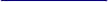 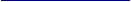 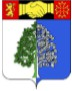 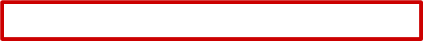 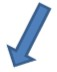 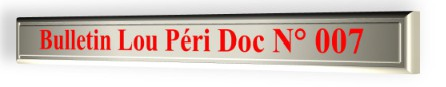 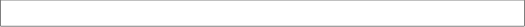 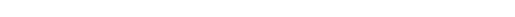 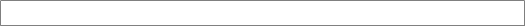 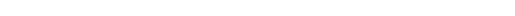 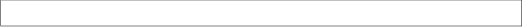 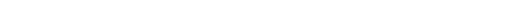 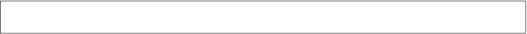 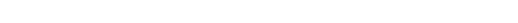 Mail : contact@genea24.frwww.genea24.fr Amicale Genea24 chez Madame Geneviève COULAUD 
	24 Place Gambetta 24100 - BERGERAC Je  souhaite  recevoir  une  version  imprimée  du  bulletin  Hors série Az 2023  numéro  15B. A réserver avant le 28 Février 2023  NOM  :  Prénom  :  Adresse  postale  :  Code  postal 
Ville  Signature  Chèque  de  13  Euros  joint  à  l'ordre  de  «Amicale  genea24» 
		Le  bulletin  sera  envoyé  vers  la mi mars.  